Автономная Некоммерческая Организация Негосударственное Образовательное Учреждение Гранд -Уникум.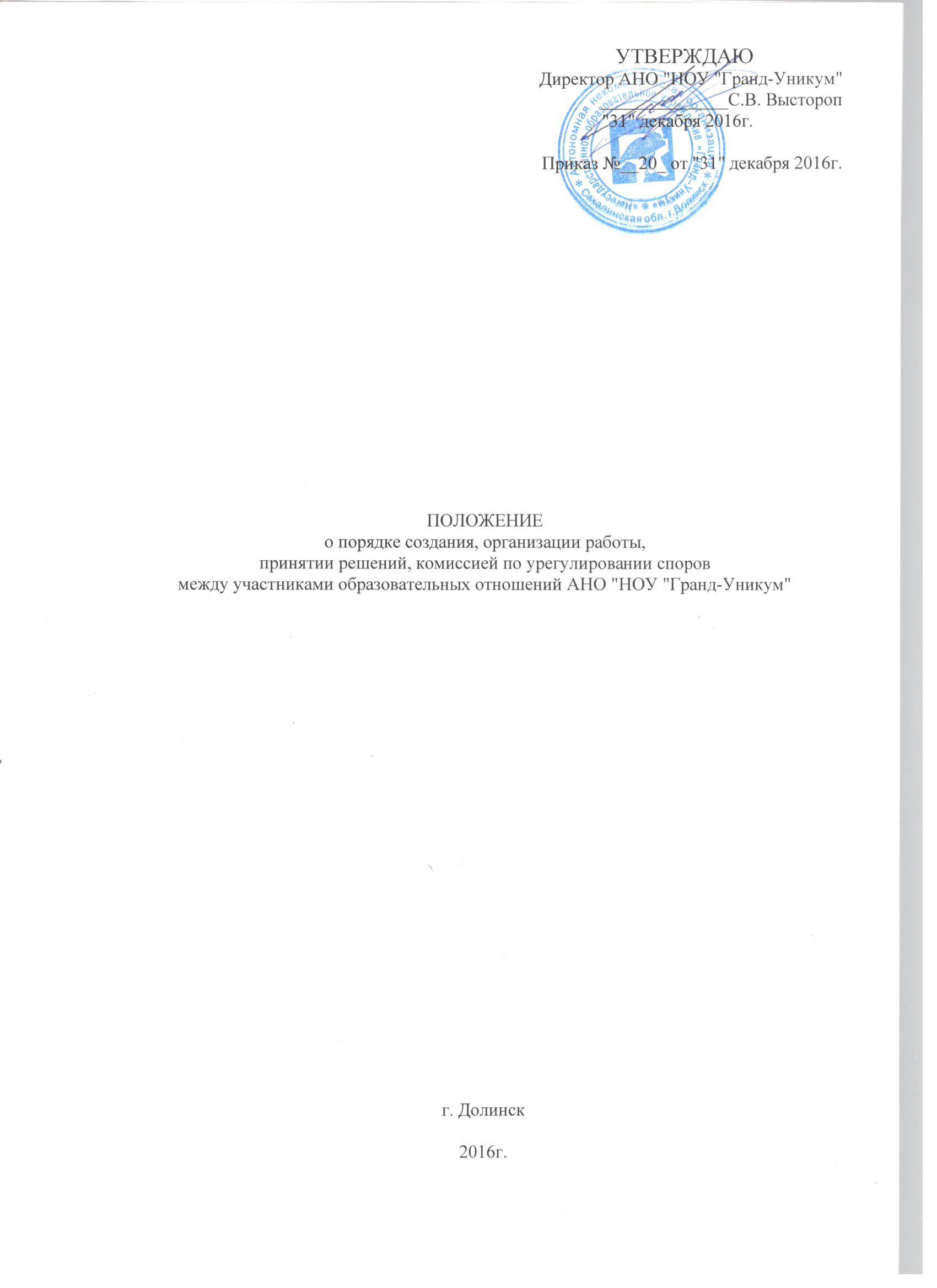 Положение о премированиипо итогам работы за год1. Общие положения1.1. Настоящее Положение предусматривает порядок и условия выплаты премии по итогам работы за год.1.2. Положение направлено на повышение материальной заинтересованности сотрудников в своевременном и качественном выполнении трудовых обязанностей, а также на повышение эффективности работы и улучшение ее качества. Начисление и выплата премий производятся на основании индивидуальной оценки труда каждого сотрудника.1.3. Вознаграждение полагается сотрудникам организации, работающим по трудовым договорам и находящимся в списочном составе предприятия по состоянию на 31 декабря года, за который выплачивается премия.1.4. Основанием для начисления премии являются данные бухгалтерской, статистической отчетности и оперативного учета, а также учета фактически отработанного времени.2. Условия начисления премии2.1. Премия начисляется сотрудникам, которые полностью отработали в организации отчетный календарный год (с 1 января по 31 декабря).2.2. Премия начисляется сотрудникам, не отработавшим целого календарного года по следующим причинам:рождение ребенка, нахождение в отпуске по уходу за ребенком;направление в длительную загранкомандировку.Таким сотрудникам вознаграждение начисляется пропорционально отработанному времени.2.3. Для всех работников, на которых распространяется настоящее Положение, основным условием премирования является выполнение плана по финансовому результату деятельности ООО «Континент» за календарный год.3. Размеры премиального вознаграждения и порядок выплаты3.1. Вознаграждение рассчитывается в процентах от оклада работника по состоянию на 31 декабря года, за который оно выплачивается:за первый год работы — в размере 50%;за второй год работы — в размере 70%;за третий и последующие — в размере 100%.3.2. Премии выдаются на основании приказа руководителя по результатам работы компании по данным годовой бухгалтерской отчетности. Вознаграждение выплачивается  в феврале года, следующего за отчетным, вместе с заработной платой за январь.4. Условия снижения размера премии или отказаот ее назначения4.1. Премия не выплачивается в случае:нарушения работником трудовой дисциплины;неудовлетворительной работы;невыполнения должностных обязанностей (на основании служебной записки руководителя структурного подразделения о допущенном нарушении);нарушения сроков выполнения или сдачи работ, установленных приказами и распоряжениями администрации или договорными обязательствами;невыполнения приказов, указаний и поручений непосредственного руководства либо администрации.5. Заключительные положения5.1. Премии, предусмотренные настоящим Положением, учитываются в составе средней заработной платы для исчисления пенсий, отпусков, пособий по временной нетрудоспособности и т. д.5.2. Настоящее Положение действует до его отмены, изменения или замены новым.5.3. С текстом настоящего Положения все сотрудники должны быть ознакомлены под роспись.